Snell’s Law IIf the angle of incidence of a light ray was 45 degrees and the angle of refraction was 25 degrees, what is the index of refraction?If the angle of incidence of a light ray was 15 degrees and the angle of refraction was 55 degrees, what is the index of refraction?If the angle of refraction of light traveling through ice was 20 degrees, what is the angle of incidence (use given table)?If the angle of refraction of light traveling through saphire was 10 degrees, what is the angle of incidence (use given table)?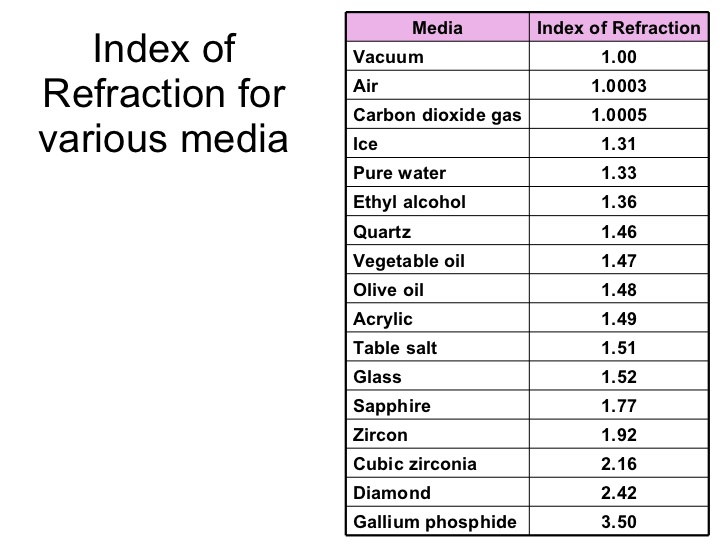 